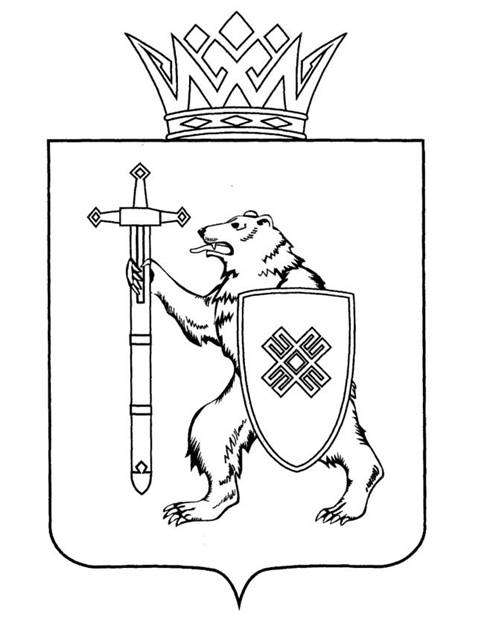 Тел. (8362) 64-14-17, 64-13-99, факс (8362) 64-14-11, E-mail: info@gsmari.ruПРОТОКОЛ № 84ЗАСЕДАНИЯ КОМИТЕТА(в форме заочного голосования)1. О результатах рассмотрения проекта закона "О внесении изменений в Закон Республики Марий Эл "О республиканском бюджете Республики Марий Эл на 2022 год и на плановый период 2023 
и 2024 годов".Комитет решил:1. Поддержать поправки Правительства Республики Марий Эл, оформить в виде таблицы № 1 и рекомендовать к принятию Государственным Собранием Республики Марий Эл.2. Внести проект закона Республики Марий Эл "О внесении изменений в Закон Республики Марий Эл "О республиканском бюджете Республики Марий Эл на 2022 год и на плановый период 2023 и 2024 годов"
на рассмотрение двадцать девятой сессии Государственного Собрания Республики Марий Эл и рекомендовать его к принятию.3. Предложить Президиуму Государственного Собрания Республики Марий Эл включить в повестку дня двадцать девятой сессии Государственного Собрания Республики Марий Эл вопрос "О внесении изменений в Закон Республики Марий Эл "О республиканском бюджете Республики Марий Эл на 2022 год и на плановый период 2023 и 2024 годов".4. Поручить Председателю Комитета по бюджету Моисееву А.И. представить заключение Комитета на проект закона Республики Марий Эл "О внесении изменений в Закон Республики Марий Эл "О республиканском бюджете Республики Марий Эл на 2022 год и на плановый период 2023 и 2024 годов" на двадцать девятой сессии Государственного Собрания Республики Марий Эл.2. О результатах рассмотрения проекта закона "О внесении изменений в Закон Республики Марий Эл "О регулировании отношений в области налогов и сборов в Республике Марий Эл".Комитет решил:1. Внести проект закона Республики Марий Эл «О внесении изменений 
в Закон Республики Марий Эл «О регулировании отношений 
в области налогов и сборов в Республике Марий Эл» на рассмотрение двадцать девятой сессии Государственного Собрания Республики Марий Эл и рекомендовать его к принятию в двух чтениях в целом.2. Направить настоящее решение в Президиум Государственного Собрания Республики Марий Эл для включения в повестку дня двадцать девятой сессии Государственного Собрания Республики Марий Эл вопроса «О внесении изменений в Закон Республики Марий Эл «О регулировании отношений в области налогов и сборов в Республике Марий Эл».3. Поручить председателю Комитета по бюджету А.И.Моисееву представить заключение Комитета на проект закона Республики Марий Эл «О внесении изменений в Закон Республики Марий Эл «О регулировании отношений в области налогов и сборов в Республике Марий Эл» на двадцать девятой сессии Государственного Собрания Республики Марий Эл.3. О проекте федерального закона № 140668-8 "О внесении изменений в часть вторую Налогового кодекса Российской Федерации 
в части совершенствования прогрессивной шкалы налогообложения доходов физических лиц" – внесен депутатами Государственной Думы С.М.Мироновым, Г.Ю.Семигиным и др., сенатором Российской Федерации О.Н.Епифановой.4. О проекте федерального закона № 149518-8 "О внесении изменений в статьи 166.1 и 236.1 Бюджетного кодекса Российской Федерации" (о закреплении полномочий по размещению средств страховых взносов на финансирование накопительной пенсии 
и резерва по обязательному пенсионному страхованию за Федеральным казначейством) – внесен Правительством Российской Федерации.5. О проекте федерального закона № 155690-8 "О внесении изменений в Бюджетный кодекс Российской Федерации и отдельные законодательные акты Российской Федерации и установлении особенностей исполнения бюджетов бюджетной системы Российской Федерации в 2022 году" (в части применения особого порядка уплаты налогов и установления особенностей исполнения бюджетов бюджетной системы Российской Федерации в 2022 году) - внесен Правительством Российской Федерации.6. О проекте федерального закона № 154346-8 "О внесении изменений в часть вторую Налогового кодекса Российской Федерации" (в части освобождения отдельных категорий лиц от уплаты государственной пошлины за совершение нотариальных действий) – внесен депутатами Государственной Думы Л.Э.Слуцким, Я.Е.Ниловым, А.Н.Диденко, С.Д.Леоновым и др.7. О проекте федерального закона № 160041-8 "О внесении изменений в статью 286.1 Налогового кодекса Российской Федерации" (в части расширения перечня оснований применения инвестиционного налогового вычета) - внесен Правительством Российской Федерации.8. О проекте федерального закона № 123823-8 "О внесении изменений в часть первую Налогового кодекса Российской Федерации (о распространении режима налоговой тайны на сведения, полученные банками  от налоговых органов) – внесен депутатом Государственной Думы А.Г.Аксаковым, сенатором Российской Федерации Н.А.Журавлевым.9. О проекте федерального закона № 159309-8 "О внесении изменения в статью 12 Федерального закона "О применении контрольно-кассовой техники при осуществлении расчетов 
в Российской Федерации" (об уточнении порядка применения ККТ при осуществлении расчетов за реализуемый товар с использованием торговых автоматов) – внесен сенаторами Российской Федерации А.В.Кутеповым, А.П.Майоровым, С.Г.Митиным.10. О проекте федерального закона № 155724-8 "О внесении изменений в Налоговый кодекс Российской Федерации в связи 
с принятием Федерального закона "О внесении изменений 
в Федеральный закон "Об обязательном пенсионном страховании 
в Российской Федерации" в части обеспечения равенства прав граждан при исчислении страховых взносов на обязательное пенсионное страхование" (об исключении предельной величины базы для исчисления страховых взносов на обязательное пенсионное страхование) – внесен депутатами Государственной Думы С.М.Мироновым, Г.Ю.Семигиным, О.А.Ниловым и др. 11. Об обращении Законодательного Собрания Иркутской области 
к Правительству Российской Федерации по вопросу изменения Методики распределения между субъектами Российской Федерации субвенций из федерального бюджета на осуществление полномочий по первичному воинскому учету органами местного самоуправления поселений, муниципальных и городских округов.По 3 - 11 вопросам об информации о проектах федеральных законов 
и обращении Законодательного Собрания Иркутской области, поступивших на рассмотрение Комитета, Комитет решил:Информацию принять к сведению.МАРИЙ ЭЛ РЕСПУБЛИКЫН КУГЫЖАНЫШ ПОГЫНЖОГОСУДАРСТВЕННОЕ СОБРАНИЕ РЕСПУБЛИКИ МАРИЙ ЭЛБЮДЖЕТ КОМИТЕТКОМИТЕТ ПО БЮДЖЕТУЛенин проспект, 29-ше,Йошкар-Ола, 424001Ленинский проспект, 29,г. Йошкар-Ола, 42400125 июля 2022 года14:00